ZAMĚŘOVACÍ PROTOKOL – SCHODY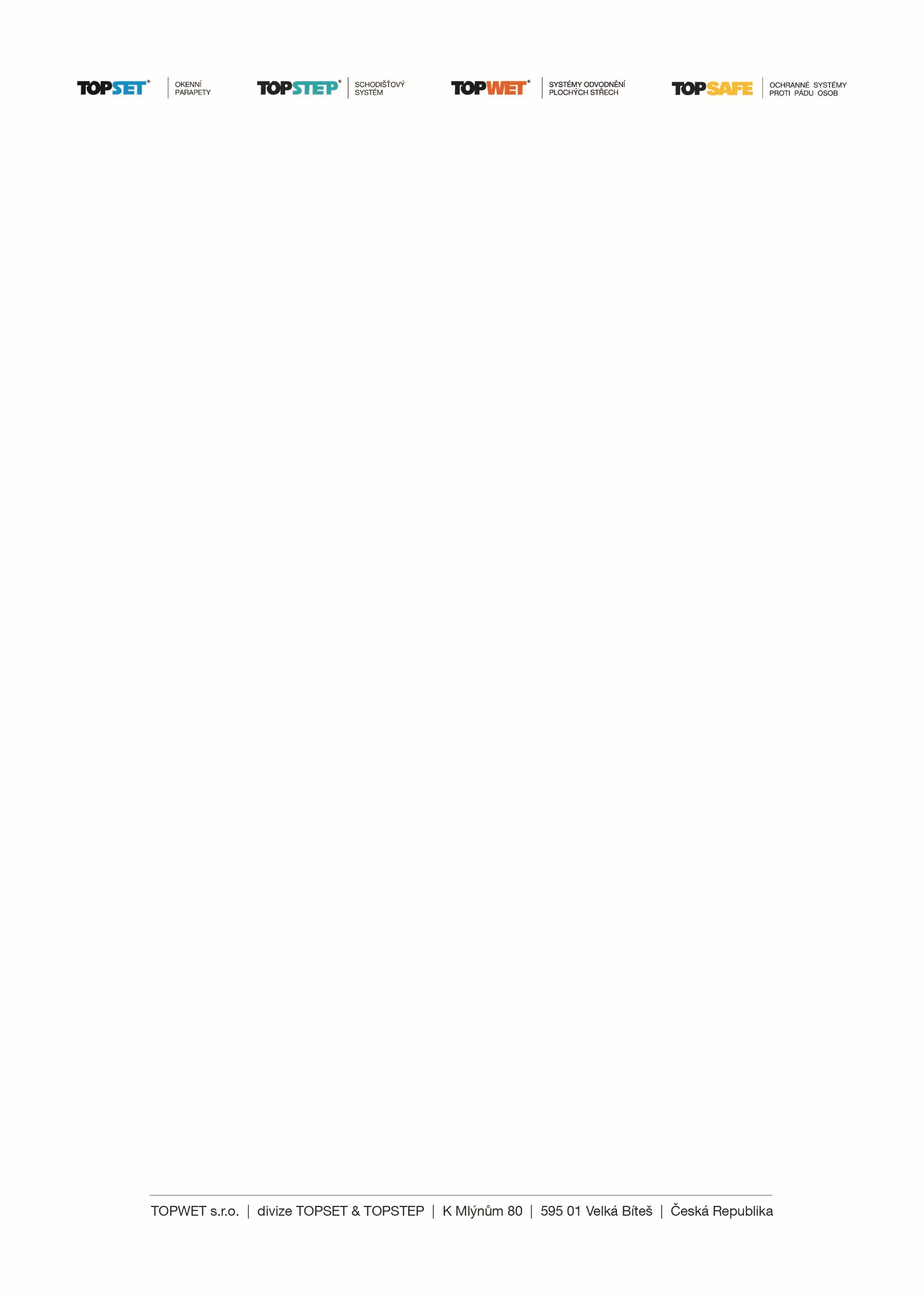   Poznámky: V případě, že při zahájení montáže nebudou dodrženy technické podmínky či    stavební připravenost dohodnutá a zaznamenaná při zaměření, bude zákazníkovi ze   strany dodavatele účtován poplatek 4.000,- bez DPH  za každý marný výjezd, kdy   nebude možné montáž realizovat.  Rozměrová tolerance schodů je do 3mm z každé strany.Zapsáno v……………… dne………..                  Zákazník		Obchodní zástupce/technik pro zaměřeníPoznámky: 	počet schodů: 		schodů pro napojení:		podest:		vinyl  lepený, klikový	Podesta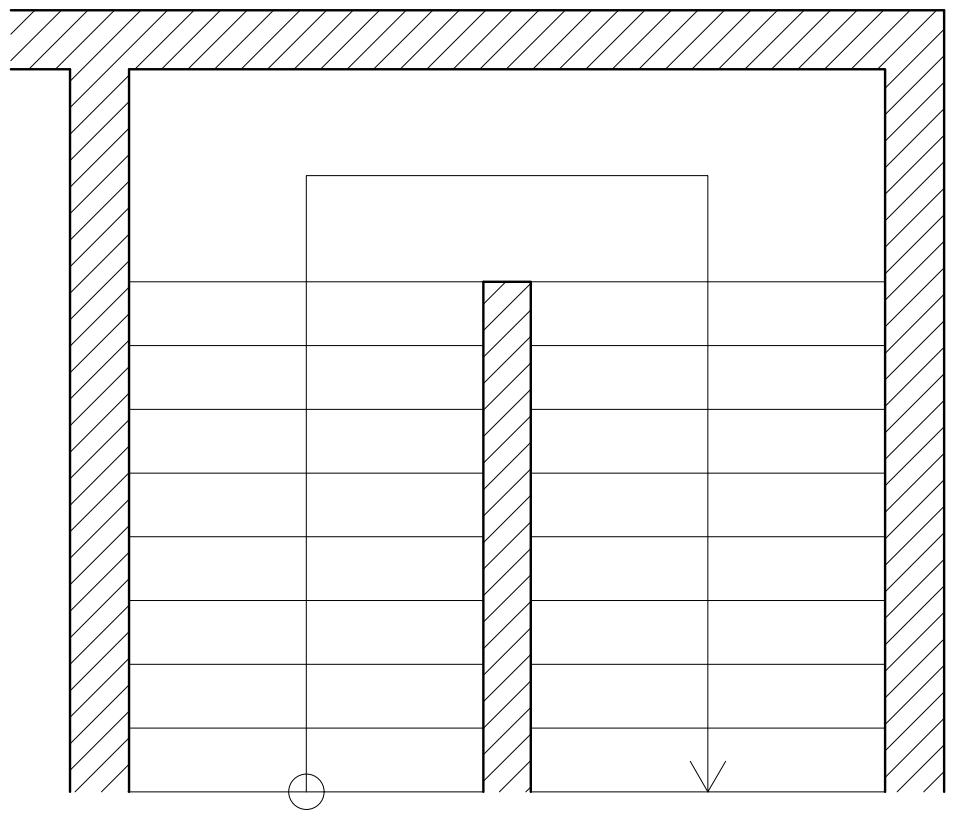 Galerie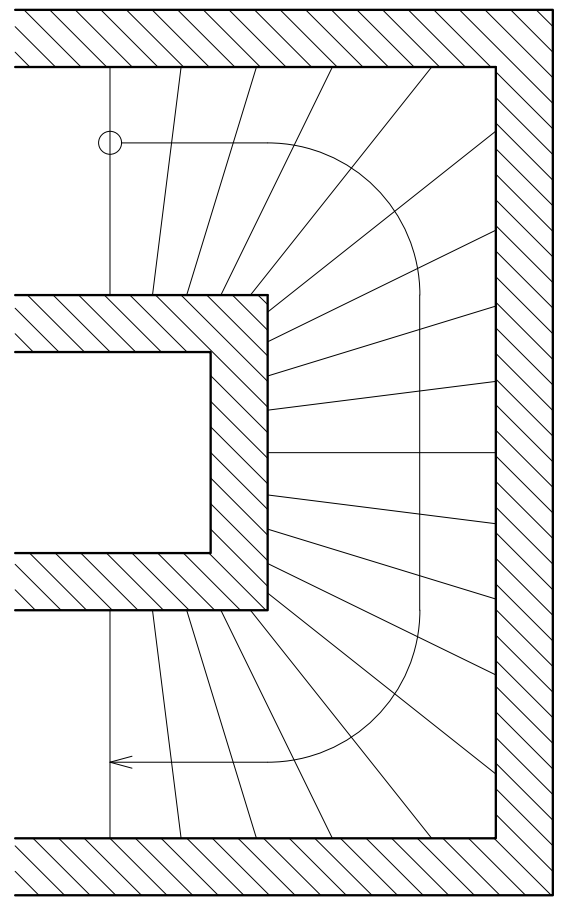 ZákazníkAdresaAdresa montážeE-mailTelefonTermín montážeProfil  (laminát)PROFI:                           DESIGN:                       STYLE:DekorProfil  (vinyl)SHARP 6:                      SHARP 4:                       LEVEL:Dekor (náš/od zákazníka?)Jaký:Stav schodištěNové:                                                     Starší:  Typ schodištěOtevřené:                Uzavřené:               Jednostranně uzavřené:Typ podkladuBeton:            Dřevo:            Teraco:            Kov:          Jiné:BočnicePrůběžná :               Kaskádovitá:          Obklad stávajících:Podstupnice (dekor)OsvětleníKaždý schod:          Obschod:OsvětleníLED světel ks:                 Trafo 20W ks:               Trafo 30W ks:OsvětleníKabel propoj. ks:                             Kabel napájecí ks:ZábradlíANO                                                NEPředsazený nosANO o kolik:                                   NESchody rovné či padlévýškové dorovnání   ANO              NE Prošroubování schodištěStěrkování schodů, podestyStěrkujeme my:                               Stěrkuje zákazníkMontážS montáží                                        Bez montážeDÉLKAHLOUBKAVÝŠKAPOZNÁMKY1234567891011121314151617181920212223242526